COMITE SPORT ADAPTE DORDOGNE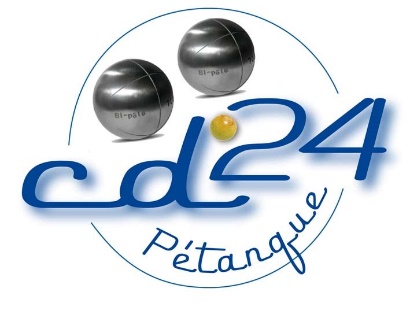 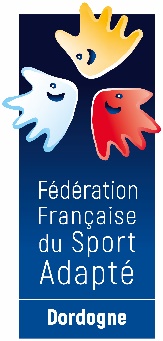 Maison départementale des sports46 rue Kleber – 24000 PérigueuxTél : 06 46 90 00 53E-mail : clement.liabot@sportadapte.fr En partenariat avec le comité Dordogne de Pétanque et de jeu Provençal et le club de Pétanque de Chancelade le comité Dordogne du sport adapté vous invite à participer à cet événement :PETANQUE HANDI-VALIDE SPORT ADAPTE ADULTEJournée loisir JEUDI 13 JUIN 2024
Complexe sportif de Chercuzac24650 ChanceladePROGRAMME SPORTIF PREVISIONNEL10H00 		Accueil des sportifs 10H30		Début des parties12H30		Repas sur place Repas issus de vos paniers13h30		Reprise des parties15h30		Fin de la journéeINFORMATIONS SPORTIVESEquipement : Prévoir une tenue sportive pour la pratique de la pétanque (chaussures fermées) ainsi que des boules de pétanque, un but par équipe et de quoi hydrater vos sportifs.Information sportives : Les sportifs inscrits pratiqueront en mixité dans les équipes avec des sportifs valides du club de pétanque.Licence FFSA 2023-2024 obligatoire.COMITE SPORT ADAPTE DORDOGNEMaison départementale des sports46 rue Kleber – 24000 PérigueuxTél : 06 46 90 00 53E-mail : clement.liabot@sportadapte.fr FICHE D’ENGAGEMENT -  PETANQUE HANDI-VALIDE SPORT ADAPTE ADULTE
CHANCELADE – JEUDI 13 JUIN 2024A renvoyer au CDSA24 avant le 06 juin 2024N° d’affiliation
 et nom de l’AssociationEmailAccompagnateur
N° tel + N° licence FFSANOM – PrénomNé €SexeLicence à la journée (oui-non) 